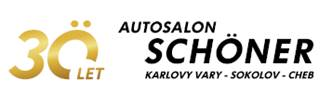 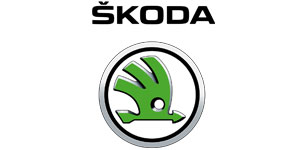 CENOVÁ  NABÍDKA  VOZIDLA  ŠKODA FABIA COMBINabídka pro:  Magistrát města Karlovy Vary – xxxxxxxxxxxxxxxxxxxxxxNabídka od společnosti: Manfred Schöner – autoservisNabídku zpracoval: xxxxxxxxxxxxxx, mob.tel.: xxxxxxxxxxxxxxxxxxx, mail: xxxxxxxxxxxxxxxxxxxxxNabídka ze dne: 19. května 2023Základní specifikace vozuModelŠkoda Fabia Combi TOUR  1.0 TSi  70kW – AmbitionBarva:Bílá CandyCenová specifikace vozuZákladní modelŠkoda Fabia Combi Final Edition Ambition 1.0 TSi 70kW		   Kč 379.900,-VýbavaBílá Candy						 		   Kč     7.200,-  Prodloužená záruka 5 let nebo 100.000 km				   Kč     5.700,-Klima paket								   Kč     9.900,-Paket Ambition TOP							   Kč   23.900,-Zadní kotoučové brzdy						   Kč     2.000,-Rezervní kolo								   Kč     3.000,-Přisvěcování mlhovek při odbočování				   Kč     2.500,-Celková ceníková cena						   Kč 434.100,-Sleva pro Svaz měst a obcí 	10%Cena po slevě bez DPH						   Kč 322.884,-Cena po slevě  vč. DPH						  Kč 390.690,-Popis paketu Ambition TOP + KLIMA PAKETBluetooth, tempomat, loketní opěra vpředu, multifunkční volant, Škoda Surround se 6 reproduktory, SmartLink+, zadní parkovací senzory, vyhřívaná přední sedadla, vyhřívané ostřikovače čelního skla, Sunset, výškově stavitelné sedadlo spolujezdceÚdaje obsažené v této nabídce vozu mají informativní charakter. Tato indikativní nabídka není nabídkou ve smyslu § 1731 nebo § 1732 občanského zákoníku, ani se nejedná o veřejný příslib dle § 1733 občanského zákoníku. Z této indikativní nabídky nevzniká nárok na uzavření smlouvy. 